PRILOG. Nastavni listićNa slici je prikazana tablica nutritivnih vrijednosti koja se nalazi na ambalaži soka: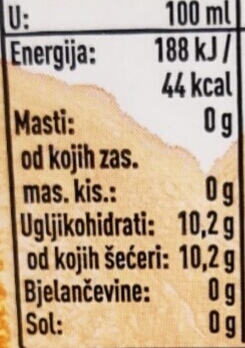 Iščitajte potrebne vrijednosti i riješite zadatak.Koliki je maseni udio šećera u 250 ml ovog soka? Gustoća soka je 1050.Račun:U trgovini smo našli više vrsta sokova i pročitali sljedeće podatke:Prikažite grafički masu šećera svakog od sokova u volumenu 100 ml.masa šećera /g                                                                                                                                                                                         vrsta soka      Dobivene podatke prikažite grafički koristeći program Excel.Ako je maseni udio šećera u Jupi soku 4%, kolika je masa šećera u 500 ml tog soka         Račun:SokVolumen mlMasa šećera gA20020B10010.5C25025D24025E30033F25022.5